Latest Round-ups: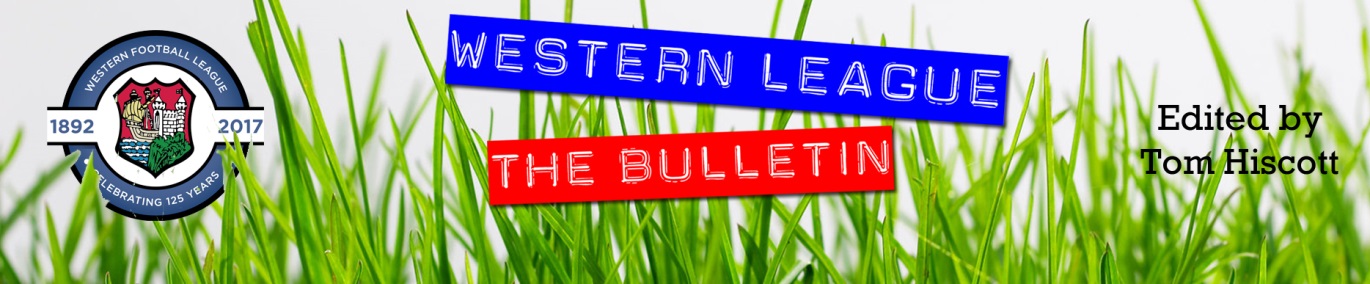 Premier Division: In the only Tuesday evening game to beat the weather, Hallen held off a late charge from Buckland Athletic to secure a 4-3 win in Bristol. The home side are enjoying an excellent season, and grabbed their 17th league victory this term thanks in part to goals in either half from Jordan Ricketts. Hallen made a strong start to the game, and grabbed a deserved lead in the 19thminute through Sacha Tong, before Mani Skett responded for Buckland to level the scores. The hosts regained control ten minutes before the interval when Ricketts struck, with Aaron Anglin then extending the lead in the early stages of the second half. A lovely side-footed finish from recent signing Ricketts made it 4-1 just after the hour mark, before Buckland staged a late fightback. Goals from Ryan Bush and Jamie Passmore in the final quarter-hour set up a nervy couple of minutes, and despite losing Aron Robbins to a red card, Hallen held on to pull within two points of top spot. The following evening, Tavistock defeated Roman Glass St George for the second time in three weeks to move back up into fourth spot. After winning 4-0 at Oaklands Park during the first week of February, the Lambs repeated the trick on Wednesday down in Devon by four goals to two. Roman Glass held their own during the first half, cancelling out efforts from Tom Strike and Josh Grant to send the teams back to the dressing rooms with the scores level at 2-2. Liam Prynn scored the decisive fifth goal, putting Tavistock back in front, before second-half substitute Jack Crago wrapped up the victory in the second minute of stoppage time.First Division: In the one league fixture to survive the washout, Bristol Telephones picked up just their third First Division win of the season, thumping Lebeq by five goals to one. Credit must go to the staff at Oaklands Park for giving the game the go ahead, and the Phones took advantage of being the only winner on Saturday, gaining ground on the teams directly above them in the league. Dawid Regula struck twice for the visitors, with Ali Boyer, Joe Hillard and Rory Langdon also getting on the scoresheet in their first league victory since Boxing Day.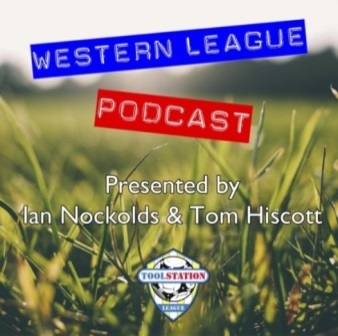 FA Vase: Bitton are now just 180 minutes away from Wembley after storming to a 4-0 victory in their FA Vase quarter-final away at Wroxham. Recent signing Liam Bishop has been a god-send for Dan Langdon’s side, scoring his second hat-trick since joining on loan from Hereford last Friday. In fact, Bishop (pictured right) scored all four of Bitton’s goals in their victory over the Yachtsmen, opening the scoring after just 15 minutes. With half-time on the horizon, the game turned heavily in Bitton’s favour, with Bishop making it 2-0 thanks to a delightful chipped finish after being played in by Aysa Corrick. Just moments later, Wroxham were then reduced to ten men, with a straight red card awarded to the home side following a dangerous challenge. Bishop beat a pair of defenders before notching his hat-trick goal midway through the second half, with the youngster adding a perfect ending to the game by slotting home his fourth in the closing stages as Bitton booked their spot in the last four. Unfortunately, Plymouth Parkway won’t be joining their Western League adversaries in the semi-finals after falling to a 2-0 defeat away at Hebburn Town. Following the long trip up north, Parkway suffered an unfortunate loss, with Cedwyn Scott scoring two first half goals for the Tyne and Wear side. Parkway keeper Kyle Moore earned plenty of plaudits for his performance between the sticks, but despite going close on a couple of occasions, the current Premier Division leaders were unable to grab a breakthrough.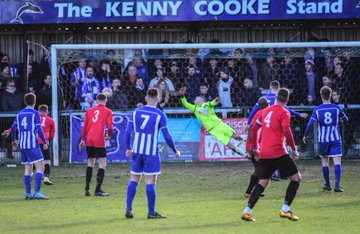 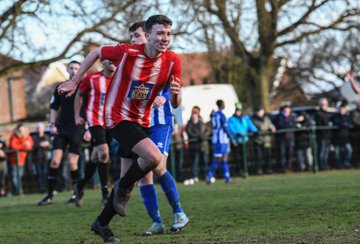 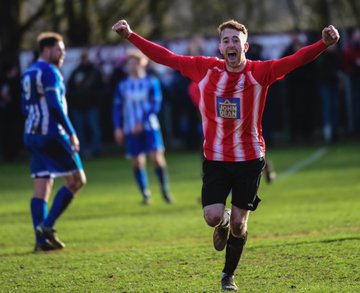 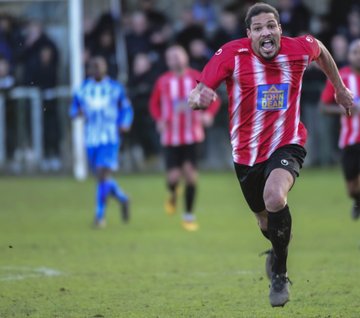 Western League Statistical LeadersPREMIER DIVISION LEADING GOAL SCORERS (League only):Adam Carter (Plymouth Parkway) – 28Jordan Harris (Exmouth Town) – 22Jack Fillingham (Shepton Mallet) – 20Leighton Thomas (Street) – 18Mikey Williams (Plymouth Parkway) – 17Jack Taylor (Bridgwater Town) – 16PREMIER DIVISION TOP ATTENDANCES:Plymouth Parkway 2 Tavistock 3, Thursday 26th December 2019 - 564Bridport 0 Bridgwater Town 6, Sunday 6th October 2019 – 347Wellington 0 Exmouth Town 2, Sunday 6th October 2019 - 315FIRST DIVISION LEADING GOAL SCORERS (League only):Harry Foster (Wells City) – 24James Rustell (Radstock Town) – 19Stuart Windsor (Calne Town) – 19Alex Murphy (Sherborne Town) – 14Josh Bright (Corsham Town) – 13Toby Cole (Wincanton Town) – 12FIRST DIVISION TOP ATTENDANCES: Warminster Town 2 Bristol Telephones 3, Saturday 5th October 2019 - 369Longwell Green Sports 1 Oldland Abbotonians 2, Saturday 28th December 2019 - 289Portishead Town 3 Longwell Green Sports 5, Saturday 5th October 2019 – 262LEADING SCORERS IN ALL COMPETITIONS:Jack Crago (Tavistock) - 36Harry Foster (Wells City) – 31Adam Carter (Plymouth Parkway) – 28Jack Fillingham (Shepton Mallet) – 25Jordan Harris (Exmouth Town) - 25James Rustell (Radstock Town) – 24Jack Taylor (Bridgwater Town) – 23*All goalscoring stats via Full-Time FA websiteLatest ResultsTuesday 25th February 2020Premier DivisionHallen				4-3			Buckland Athletic			52Wednesday 26th February 2020Premier DivisionTavistock			4-2			Roman Glass St George		Saturday 29th February 2020FA Vase – Quarter FinalsHebburn Town		2-0			Plymouth Parkway		           1705Wroxham			0-4			Bitton					987First DivisionLebeq United			1-5			Bristol Telephones			40Midweek FixturesTuesday 3rd March 2020Premier DivisionBitton				vs			Hallen				19:30KOBrislington			vs			Clevedon Town		19:30KOOdd Down			vs			Cribbs				19:45KOShepton Mallet		vs			Exmouth Town		19:30KOFirst DivisionAlmondsbury			vs			Wincanton Town		19:30KOBishop Sutton			vs			Ashton & Backwell United	19:30KOBristol Telephones		vs			Cheddar			19:30KOHengrove Athletic		vs			Corsham Town		19:30KOLongwell Green Sports	vs			Wells City			19:30KORadstock Town		vs			Portishead Town		19:30KOSomerset FA Premier Cup – Quarter FinalWelton Rovers		vs			Yeovil Town			19:30KOWiltshire FA Senior Cup – Semi FinalCorsham Town		vs			Bemerton Heath Harlequins	19:45KOWednesday 4th March 2020Premier DivisionBradford Town		vs			Plymouth Parkway		19:30KOCadbury Heath		vs			Buckland Athletic		19:30KORoman Glass St George	vs			Keynsham Town		19:30KOTavistock			vs			Bridgwater Town		19:30KOFirst DivisionBishops Lydeard		vs			Lebeq United 			19:30KOWarminster Town		vs			Oldland Abbotonians		19:45KOFriday 6th March 2020First DivisionCorsham Town		vs			Devizes Town			19:30KOWeekend FixturesSaturday 7th March 2020 (KICK OFF AT 3.00PM UNLESS NOTED)Premier DivisionBradford Town		vs			CribbsBuckland Athletic		vs			BridportClevedon Town		vs			BittonExmouth Town		vs			Chipping Sodbury TownOdd Down			vs			TavistockPlymouth Parkway		vs			HallenRoman Glass St George	vs			Cadbury HeathShepton Mallet		vs			Westbury UnitedWellington			vs			BrislingtonFirst DivisionAshton & Backwell United	vs			Lebeq UnitedBishop Sutton			vs			Calne TownBishops Lydeard		vs			AlmondsburyCheddar			vs			Oldland AbbotoniansHengrove Athletic		vs			Wells CityLongwell Green Sports	vs			Radstock TownWarminster Town		vs			Sherborne TownWelton Rovers			vs			Bristol TelephonesWincanton Town		vs			Portishead TownLeague TablesPremier DivisionFirst Division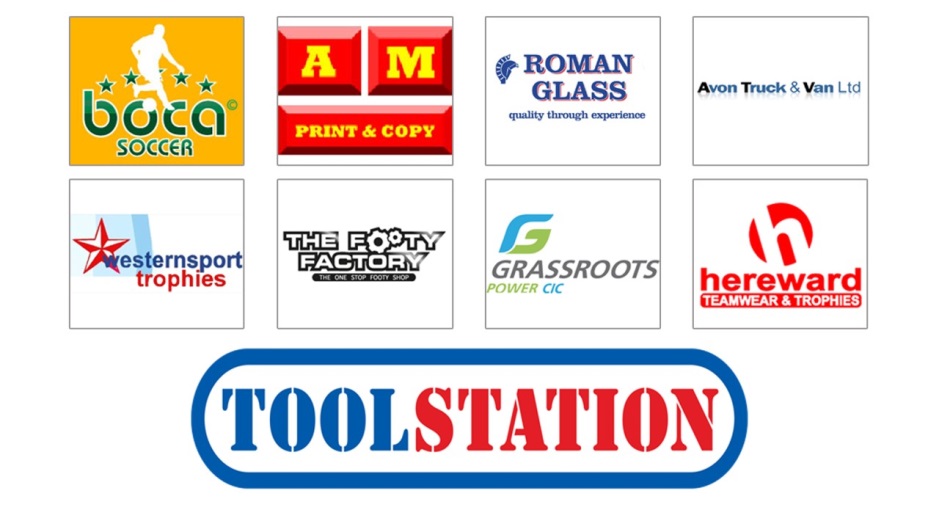 PWDLFAGDPTS1Plymouth Parkway221912781959582Bradford Town221912692049583Hallen271755624319564Tavistock231724652936535Exmouth Town231724572136536Shepton Mallet251546603030497Bridgwater Town261376653926468Bitton231427633330449Street29124136063-34010Clevedon Town27124115356-34011Westbury United27123125240123912Buckland Athletic23112104347-43513Keynsham Town27104134754-73414Roman Glass St George2694135745123115Brislington2594123758-213116Cadbury Heath2967163376-432517Cribbs2673163363-302418Bridport2652193585-501719Chipping Sodbury Town2651202984-551620Wellington2833222469-451221Odd Down2631222371-4810PWDLFAGDPTS1Calne Town251726441925532Wells City251564652738513Longwell Green Sports261637633726514Ashton & Backwell United25156442375515Sherborne Town24146440373486Radstock Town201415492623437Corsham Town25123104350-7398Wincanton Town2111284244-2359Oldland Abbotonians2110562932-33510Cheddar231049383623411Bishops Lydeard2210394835133312Lebeq United25100154860-123013Portishead Town2484124143-22814Hengrove Athletic2484122146-252815Warminster Town238213413832616Almondsbury2274113137-62517Welton Rovers2464142744-172218Devizes Town2436153355-221519Bishop Sutton2433182556-311220Bristol Telephones2332183364-3111